ORDENANZA IX – Nº 565ANEXO ÚNICO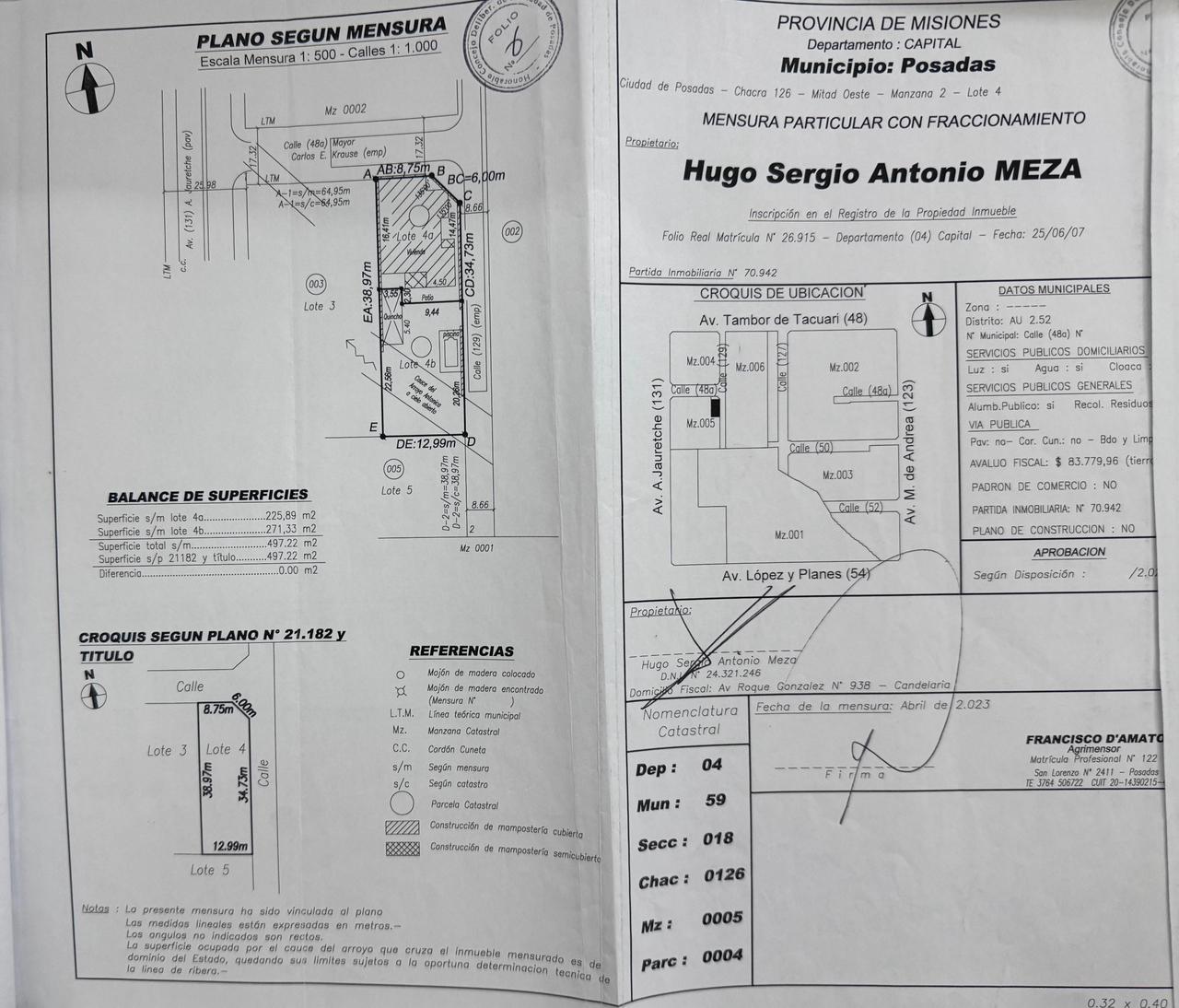 